Департамент образования Ярославской областигосударственное профессиональное образовательное учреждение Ярославской  области Рыбинский транспортно-технологический колледжКонтрольно-оценочные средства  по профессиональному модулю ПМ.04 «Транспортировка грузов и перевозка пассажиров»программы подготовки квалифицированных рабочих, служащихдля профессии технического профиля35.01.11 Мастер сельскохозяйственного производства 			           на базе основного общего образования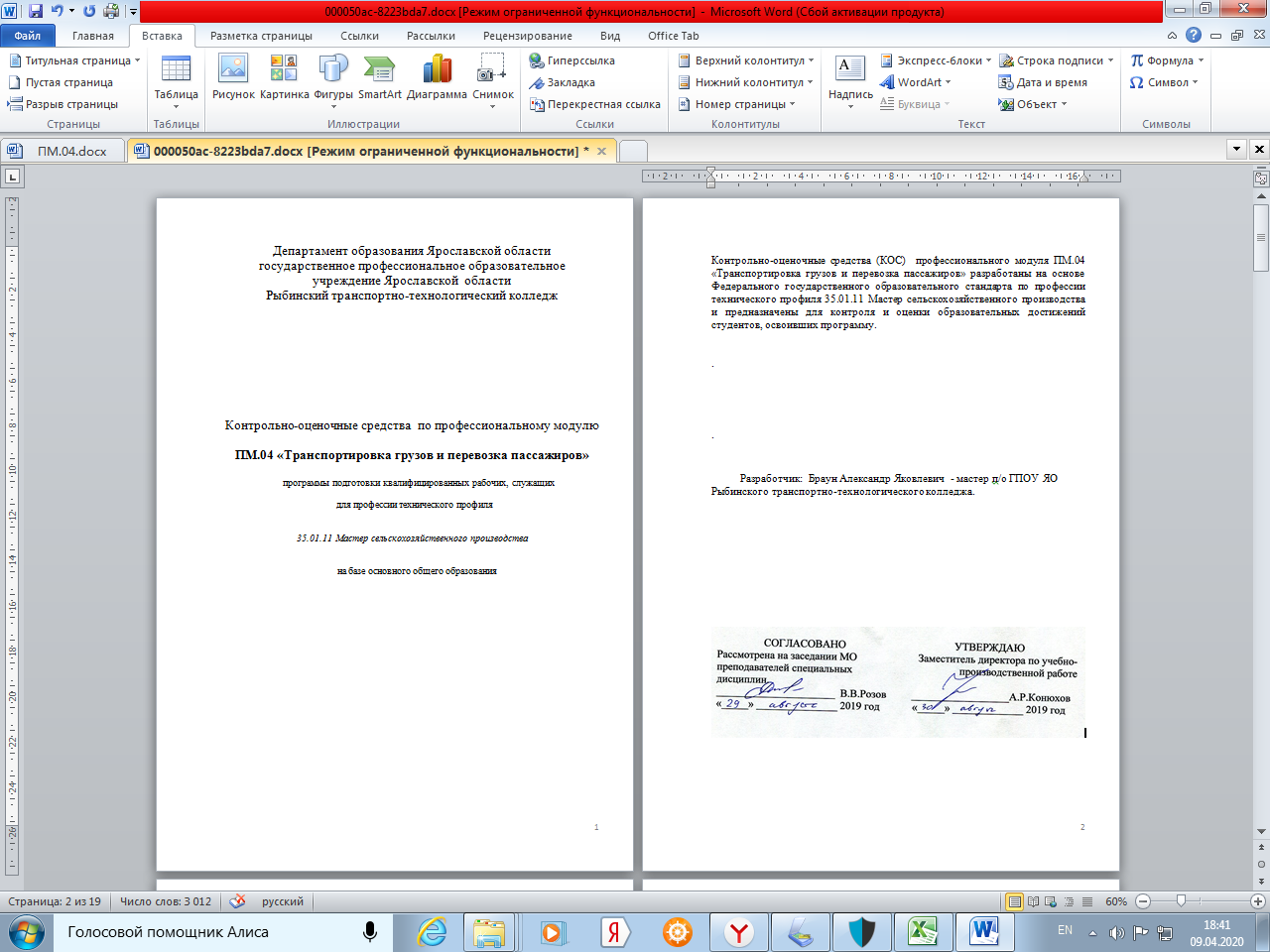 СодержаниеI. Паспорт комплекта контрольно-оценочных средств1.1. Область примененияКомплект контрольно-оценочных средств  предназначен для проверки результатов освоения профессионального модуля ПМ.04 «Транспортировка грузов и пассажиров» профессии СПО 35.01.11 Мастер сельскохозяйственного производства в части овладения видом профессиональной деятельности (ВПД):-  Транспортировка грузовКомплект контрольно-оценочных средств позволяет оценивать:1.1.1. Освоение  профессиональных компетенций (ПК), соответствующих виду профессиональной деятельности, и общих компетенций (ОК):1.1.2. Приобретение в ходе освоения профессионального модуля практического опытаВ результате изучения профессионального модуля обучающийся должен:иметь практический опыт:ПО 1. Управления автомобилями категории «В,С»уметь:У 1. Соблюдать Правила дорожного движения;У 2 Безопасно управлять транспортными средствами в различных дорожных и метеорологических условиях;У 3. Уверенно действовать в нештатных ситуациях;У 4. Управлять своим эмоциональным состоянием, уважать права других участников дорожного движения, конструктивно разрешать межличностные конфликты, возникшие между участниками дорожного движения;У 5. Выполнять контрольный осмотр транспортных средств перед выездом ипри выполнении поездки;У 6. Заправлять транспортные средства горюче-смазочными материалами испециальными жидкостями с соблюдением экологических требований;У 7. Устранять возникшие во время эксплуатации транспортных средств мелкие неисправности, не требующие разборки узлов и агрегатов, с соблюдением требований техники безопасности;У 8. Соблюдать режим труда и отдыха;У 9. Обеспечивать прием, размещение, крепление и перевозку грузов, а также безопасную посадку, перевозку и высадку пассажиров;У 10. Получать, оформлять и сдавать путевую и транспортную документацию;У 11. Принимать возможные меры для оказания первой помощи пострадавшим при дорожно-транспортных происшествиях;У 12. Соблюдать требования по транспортировке пострадавших;У 13. Использовать средства пожаротушения;знать:З 1. Основы законодательства в сфере дорожного движения, Правила дорожного движения;З 2. Правила эксплуатации транспортных средств;З 3. Правила перевозки грузов и пассажиров;З 4. Виды ответственности за нарушение Правил дорожного движения, правил эксплуатации транспортных средств и норм по охране окружающей среды в соответствии с законодательством Российской Федерации;З 5. Назначение, расположение, принцип действия основных механизмов и приборов транспортных средств;З 6. Правила техники безопасности при проверке технического состояния транспортных средств, проведении погрузочно-разгрузочных работ;З 7. Порядок выполнения контрольного осмотра транспортных средств передпоездкой и работ по его техническому обслуживанию;З 8. Перечень неисправностей и условий, при которых запрещаетсяэксплуатация транспортных средств или их дальнейшее движение;З 9. Приемы устранения неисправностей и выполнения работ потехническому обслуживанию;З 10. Правила обращения с эксплуатационными материалами;З 11. Пребования, предъявляемые к режиму труда и отдыха, правила и нормы охраны труда и техники безопасности;З 12. Основы безопасного управления транспортными средствами;З 13. Порядок оформления путевой и товарно-транспортной документации;З 14. Порядок действий водителя в нештатных ситуациях;3 15. Комплектацию аптечки, назначение и правила применения входящих в ее состав средств;З 16. Приемы и последовательность действий по оказанию первой помощи пострадавшим при дорожно-транспортных происшествиях;З 17. Правила применения средств пожаротушения1.2. Система контроля и оценки освоения программы ПМ 1.2.1. Формы промежуточной аттестации по ОПОП при освоении профессионального модуля1.2.2. Организация контроля и оценки освоения программы ПМ          Предметом оценки являются умения и знания. Контроль и оценка осуществляются с использованием следующих форм и методов: для проведения текущего и рубежного контроля – тест, контрольная работа, самостоятельная работа, опрос, для промежуточной аттестации - дифференцированный зачет. Оценка освоения МДК предусматривает использование дифференцированного зачета по МДК 04.01.   Итоговый контроль освоения вида профессиональной деятельности – квалификационный экзамен осуществляется на экзамене (квалификационном). Условием допуска к экзамену (квалификационному) является положительная аттестация по МДК и  учебной практике.  Квалификационный экзамен проводится в виде выполнения практических заданий, имитирующих работу в чрезвычайных ситуациях. Условием положительной аттестации (вид профессиональной деятельности освоен) на экзамене квалификационном является положительная оценка освоения всех профессиональных компетенций по всем контролируемым показателям.   При отрицательном заключении хотя бы по одной из профессиональных компетенций принимается решение «вид профессиональной деятельности не освоен».  Предметом оценки освоения МДК являются умения и знания. Экзамен по МДК проводится с учетом результатов текущего контроля (рейтинговая система оценивания) экзамен по ПДД, экзамен по практическому вождению.  Предметом  оценки по учебной практике является оценка: 1) практического опыта и умений; 2) профессиональных и общих компетенций. Оценка по учебной практике выставляется на основании данных индивидуальной книжки по вождению  с указанием видов работ, выполненных обучающимся во время практики, их объема и качества в соответствии с требованиями ГИБДД.II. Комплект материалов для оценки сформированности общих и профессиональных компетенций по виду профессиональной деятельности2.1 Задания для оценки освоения МДК2.1.1. Задания для оценки освоения МДК 04.01: «Теоретическая подготовка водителей автомобилей категории «В,С».Задание 1: Ответьте на экзаменационный билет по ПДДЗадание 2: Решить ситуационные задачи.Вариант 1.1. Необходимо перевезти груз, размеры которого выступают за габариты ТС более чем на 1 метр. Предложите возможные варианты перевозки груза.2. При движении в плотном транспортном потоке Вы заметили сзади ТС, движущееся на слишком малой дистанции. Опишите ситуации, которые могут привести к ДТП в данном случае. Как следует поступить, чтобы обеспечить безопасность движения?Вариант 2.1. При движении на автомобиле вышла из строя система указателей поворота. Опишите действия водителя в данной ситуации.2. В результате ДТП пассажир повредил ногу. Возникло подозрение на перелом ноги. Перечислите действия водителя в данной ситуации.Вариант 3.1. Вас остановил сотрудник дорожной полиции. Опишите последовательность ваших действий, перечислите документы, которые необходимо предоставить для проверки.2. Необходимо перевезти пассажиров в кузове грузового автомобиля, но Вы не имеете категорию «D». Следует ли Вам отказаться от перевозки?Вариант 4.1. Вы, как водитель, стали участником ДТП. Составить схему ваших действий.2. Вы обнаружили на своем автомобиле повышенный износ резины. Спрогнозируйте последствия, к которым может привести данный фактор. Перечислите действия по устранению неисправности.Вариант 5.1. В результате ДТП пострадали люди. На месте ДТП случайно оказался медицинский работник, который установил необходимость срочной транспортировки одного из пострадавших в травмпункт. Можно ли использовать транспортное средство участника ДТП для транспортировки пострадавшего в данном случае?2. Для проверки груза используется два автомобиля одинаковой марки, но один автомобиль эксплуатируется с прицепом. Проведите сравнительный анализ эксплуатационных характеристик автомобилей.Вариант 6.1. При движении на грузовом автомобиле перевозимый Вами груз сместился к краям грузовой платформы. Какой должна быть последовательность ваших действий в данной ситуации?2. Участок дороги имеет крутой поворот. Какие факторы могут привести к ДТП при движении автомобиля на этом участке дороги. Предложите возможнее варианты действия водителя для предотвращения опасных последствий.Вариант 7.1. При проведении ЕТО вы обнаружили низкий уровень тормозной жидкости. Укажите неисправность тормозной системы, приведшую к понижению уровня тормозной жидкости и способы ее устранения.2. При резком торможении автомобиля пассажир получил травму (вывих конечности). Каков порядок оказания первой медицинской помощи?Вариант 8.1. Водитель перевозит груз, представляющий опасность для окружающих. Перечислите меры, которые необходимо предпринять для предотвращения опасных последствий транспортировки.2. При движении автомобиля произошел отказ двигателя, вследствие чего автомобиль остановился в зоне действия знака «Остановка запрещена». Составьте последовательность действий водителя в данной ситуации.2.2  Контрольно-оценочные материалы для экзамена (квалификационного)2.2.1 Общие положенияЭкзамен (квалификационный) предназначен для контроля и оценки результатов освоения профессионального модуля Транспортировка грузов  по профессии СПО 35.01.11 Мастер сельскохозяйственного производства.Экзамен составной, проводиться в 2 этапа:1 этап: теоретический2 этап: практическийИтогом экзамена является однозначное решение: «Вид профессиональной деятельности освоен / не освоен»ОЦЕНОЧНАЯ ВЕДОМОСТЬ ПО ПРОФЕССИОНАЛЬНОМУ МОДУЛЮ ПМ 4 Транспортировка грузовФИО______________________________________________________________обучающийся на 4 курсе по профессии  СПО  35.01.11  Мастер сельскохозяйственного производства освоил программу профессионального модуля транспортировка грузов в объеме _______ часов,  с «__ » _______ 20    г. по «__»________ 20    г.Итоги экзамена (квалификационного) по профессиональному модулюДата «__»_______20__г.Подписи членов экзаменационной комиссии2.2.2 Задание для экзаменующихсяколичество вариантов 2Задание №1: Транспортировка зерна с поля на зерноток.1. Оформите путевой лист и товарно – транспортную накладную на выполнение работ для транспортировки продукции с поля.2. Проведите ежесменное техническое обслуживание автомобиля перед выездом на линию.3. Выявите неисправности и перечислить способы их устранения если при проведении ежесменного технического обслуживания автомобиля двигатель не запускается. 4. Выполните маневрирование автомобиля в ограниченных проездах при подъезде к выгрузному шнеку комбайна.5. Перевезите груз с поля до места назначения, согласно путевому листу, соблюдая правила перевозки грузов.6. Окажите первую медицинскую помощь пострадавшему в ДТП при переломе предплечья.Задание №2: Перевозка картофеля с места хранения к месту переработки.1. Оформите путевой лист и товарно-транспортную накладную на выполнение работ для транспортировки картофеля от места хранения к месту переработки.2. Проведите ежесменное техническое обслуживание автомобиля перед выездом на линию.3. Выявите неисправности и перечислить способы их устранения если при проведении ежесменного технического обслуживания автомобиля давление воздуха в шинах не соответствует номинальному.4. Выполните маневрирование автомобиля задним ходом в ограниченных проездах при подъезде к месту загрузки в овощехранилище.5. Перевезите груз согласно путевому листу, соблюдая правила перевозки грузов.6. Окажите первую медицинскую помощь пострадавшему в ДТП при переломе руки. Параметры оценивания: 80-100 баллов – экзамен сдан.                      2.3  ПАКЕТ ЭКЗАМЕНАТОРАИнструкцияОзнакомьтесь с заданиями для экзаменующихсяКоличество вариантов заданий для экзаменующихся: 2Время выполнения каждого задания и максимальное время на экзамен(квалификационный):Задание № 1 - 45 мин.Всего на экзамен 45 мин.Оборудование: автомобили КАМАЗ 43106, спецодежда, комплектинструментов, контрольно – измерительные приборы, аптечка,огнетушитель, техническая документация.Литература для экзаменующегося:Основные источники:1. Богоявлинский И. Ф. Оказание первой медицинской помощи на месте ДТП. Санкт– Петербург, 2006 г.2. Майбородова О. В. Основы управления автомобилем и безопасностьдвижения: учебник водителя автотранспортных средств категории С, D, Е . -5-е изд., стер.- М.: Издательский центр Академия, 2008.-256с.3. Майбородова О. В. Основы управления автомобилем и безопасностьдвижения: учебник водителя автотранспортных средств категории В . -5-е изд., стер.- М.: Издательский центр Академия, 2008.-256с.4. Правила дорожного движения Российской Федерации. Особая система запоминания (с изменениями на 2015 год) / А.И.Копусов-Долинин. - М.: Эксмо, 2015. – 80 с.: ил. 5. ПДД 2015. Новая таблица штрафов с комментариями и цветными иллюстрациями / Автор-сост. Пронин Г. – Москва: АСТ: Омега-Л, 2015. – 64с. (Справочник для населения).6. Экзаменационные билеты в новой редакции с комментариями для приематеоретического экзамена на право управления транспортным средствомкатегории А, В. Москва, «Рецепт – Холдинг», 2015 г.7. Экзаменационные билеты в новой редакции с комментариями для приематеоретического экзамена на право управления транспортным средствомкатегории С, D. Москва, «Рецепт – Холдинг», 2015 г.Дополнительные источники:1. Волгин В.В. Справочник по диагностике неисправностей автомобиляМосква, 2008г.2. Родичев В.А. Грузовые автомобили: учебник. В.А. Родичев. - М.:ПрофОбрИздат, 2009-256с. (федеральный комплект дляпрофессионального образования)3. Техническое обслуживание и ремонт автомобилей: Практическое пособие.Боровских Ю. И., Буралев Ю. В. –М.: Высш. Школа., 2006г.Стр.I. Паспорт комплекта контрольно-оценочных средств4-91.1 Область применения4-81.1.1. Освоение  профессиональных компетенций (ПК), соответствующих виду профессиональной деятельности, и общих компетенций (ОК)4-61.1.2. Приобретение в ходе освоения профессионального модуля практического опыта6-81.2. Система контроля и оценки освоения программы ПМ8-91.2.1. Формы промежуточной аттестации по ОПОП при освоении профессионального модуля81.2.2. Организация контроля и оценки освоения программы ПМ9II.Комплект материалов для оценки сформированности общих и профессиональных компетенций по виду профессиональной деятельности9-17 2.1 Задания для оценки освоения МДК9-112.1.1. Задания для оценки освоения МДК 04.01: «Теоретическая подготовка водителей автомобилей категории «В,С»11-132.2.  Контрольно-оценочные материалы для экзамена (квалификационного)11-172.2.1 Общие положения11-132.2.2 Задание для экзаменующихся13-172.3.  Пакет экзаменатора17Литература для экзаменующегося18-19Профессиональные и общие компетенцииПоказатели оценки результата12ПК 3.1. Управлять автомобилями категории «В,С»- действие в нештатных ситуациях в соответствии с правилами- управление автомобилями категории «В,С» с соблюдением правил дорожного движенияПК 3.2. Выполнять работы по транспортировке грузов- демонстрация практических навыков погрузки, укладки, строповки, разгрузки и перевозки различных грузов в кузове автомобиля
- организация контроля погрузки, размещения  и закрепления перевозимого груза в кузове автомобиляПК 3.3. Осуществлять  техническое обслуживание транспортных средств, в пути следования.- определение средств и видов технического обслуживания автомобилей в дороге- техническое обслуживание транспортного средства перед выездом и при выполнении поездки в соответствии с правилами- заправка транспортного средства горюче-смазочными материалами и специальными жидкостями с соблюдением экологических требованийПК 3.4. Устранять мелкие неисправности, возникающие во время эксплуатации  транспортных средств- демонстрация определения  способов выявления и устранения дефектов в работе транспортных средств
- демонстрация навыка выполнения работ по выявлению несложных неисправностей и самостоятельному их устранениюПК 3.5. Работать с документацией установленной формы- оформление  путевой и товарно-транспортной документации в соответствии с правиламиПК 3.6. Проводить первоочередные мероприятия на месте дорожно-транспортного происшествия- оказание первой помощи пострадавшим при дорожно-транспортных происшествиях в соответствии с правилами- применение средств пожаротушения в соответствии с инструкциейОК 1. Понимать сущность и социальную значимость своей будущей профессии, проявлять к ней устойчивый интерес.-Положительная характеристика работодателя-Участие в профессиональных конкурсах, днях открытых дверей, исследовательской работеОК 2. Организовывать собственную деятельность, исходя из цели и способов ее достижения, определенных руководителем.- точное выполнение требований руководителя
- рациональное планирование своей деятельности
- оптимальный выбор методов и способов решения профессиональных задач в области эксплуатации транспортных средствОК 3. Анализировать рабочую ситуацию, осуществлять текущий и итоговый контроль, оценку и коррекцию собственной деятельности, нести ответственность за результаты своей работы.- объективная оценка рабочей ситуации в соответствии с поставленной задачей
- самостоятельное принятие оптимальных решений в стандартных и нестандартных ситуациях
- проведение своевременного контроля и корректировки деятельности в соответствии с нормативной технической документациейОК 4. Осуществлять поиск информации, необходимой для эффективного выполнения профессиональных задач.- целесообразное использование различных источников информации при подготовки к ЛПЗ, написании рефератов, докладов, сообщений и т.д.ОК 5. Использовать информационно- коммуникационные технологии в профессиональной деятельности- активное использование в учебной деятельности и входе практики информационных и коммуникационных ресурсовОК 6. Работать в команде, эффективно общаться с коллегами, руководством, клиентами.- корректное взаимодействие с обучающимися, преподавателями и мастерами в ходе освоения профессионального модуля
- соблюдение норм этикета и профессиональной этикиОК 7. Организовать собственную деятельность с соблюдением требований охраны труда и экологической безопасности.-соблюдение техники безопасности и экологической безопасностиОК 8. Исполнять воинскую обязанность, в том числе с применением полученных профессиональных знаний (для юношей).- участие во внеурочной работе с учетом подготовки к исполнению воинской обязанности, военных сборах.Элементы модуля, профессиональный модульФормы промежуточной аттестации12МДК 03.01 Теоретическая подготовка водителей автомобилей категории «В,С»д/з.УПд/з.ПППКРПМ.04 Транспортировка грузовКвалификационный экзаменЭлементы модуля (код и наименование МДК, код практик) МДК 04.01.Формы промежуточной аттестацииОценкаТеоретическая подготовка водителей автомобилей категории «В,С»Дифференцированный зачетУПДифференцированный зачетКоды проверяемых компетенцийПоказатели оценки результатаОценка (да / нет)ПК 3.1.- действие в нештатных ситуациях в соответствии с правилами - управление автомобилями категории «В,С» с соблюдением правил дорожного движения.ПК 3.2.- демонстрация практических навыков погрузки, укладки, строповки, разгрузки и перевозки различных грузов в кузове автомобиля;
- организация контроля погрузки, размещения  и закрепления перевозимого груза в кузове автомобиля;ПК 3.3.- определение средств и видов технического обслуживания автомобилей в дороге;- техническое обслуживание транспортного средства перед выездом и при выполнении поездки в соответствии с правилами;- заправка транспортного средства горюче-смазочными материалами и специальными жидкостями с соблюдением экологических требований.ПК 3.4.- демонстрация определения  способов выявления и устранения дефектов в работе транспортных средств;
- демонстрация навыка выполнения работ по выявлению несложных неисправностей и самостоятельному их устранению;ПК 3.5- оформление  путевой и товарно-транспортной документации в соответствии с правиламиПК 3.6.- оказание первой помощи пострадавшим при дорожно-транспортных происшествиях в соответствии с правилами; - применение средств пожаротушения в соответствии с инструкциейВыполнение задания:Выполнил (максимальное кол-во баллов)Квалификационный минимум (кол-во баллов)Не выполнил (кол-во баллов)1Заполнение путевого листа и товарно - транспортной накладной в соответствии с требованиями:1. Оформление путевого листа Форма №4С, №4П Согласно ГОСТ Р 51005-96 и ГОСТ 51004-962. Оформление товарно-транспортной накладной  Форма №4С, №4П Согласно ГОСТ Р 51005-96 и ГОСТ 51004-961052Соблюдение последовательности и правильности выполнения ежесменного технического обслуживания автомобиля:1.Организация рабочего места Согласно ГОСТ 18322-78 и ГОСТ 24466-802. Подбор инструмента Согласно ГОСТ 18322-78 и ГОСТ 24466-803. Осмотр автомобиля снаружи, при необходимости очистить от пыли, протереть стекла и приборы освещения и сигнализации Согласно ГОСТ 18322-78 и ГОСТ 24466-804. Проверка уровня масла в картере двигателя Согласно ГОСТ 1054178 ТУ 6-02-619-705. Проверка уровня охлаждающей жидкости в системе Согласно ГОСТ 159-52 ТУ 6-02-619-706. Проверка отсутствия подтекания масла, топлива и охлаждающейжидкости Согласно ГОСТ 18322-78 и ГОСТ 24466-807. Проверка натяжения приводных ремней: при усилии 4 кгс Согласно ГОСТ 18322-78 и ГОСТ 24466-808. Проверка состояния и крепления рулевых тяг Согласно ГОСТ 18322-78 и ГОСТ 24466-809. Проверка свободного хода педали сцепления Согласно ГОСТ 18322-78 и ГОСТ 24466-8010. Проверка свободного хода педали тормоза Согласно ГОСТ 18322-78 и ГОСТ 24466-8011. Проверка действия стояночного тормоза Согласно ГОСТ 18322-78 и ГОСТ 24466-8012. Проверка наличия топлива в баке Согласно ГОСТ 2084-7713. Проверка действия приборов освещения и сигнализации Согласно ГОСТ 18322-78 и ГОСТ 24466-8014. Проверка действия стеклоочистителей Согласно ГОСТ 18322-78 и ГОСТ 24466-8015. Установка и крепление зеркала заднего вида Согласно ГОСТ 18322-78 и ГОСТ 24466-8016. Запуск двигателя, прогрев, проверка показания приборов и сигнальных ламп Согласно ГОСТ 18322-78 и ГОСТ 24466-8017. Проверка осевого и радиального люфта рулевого колеса Согласно ГОСТ 18322-78 и ГОСТ 24466-80.20153Выявление и устранение причин неисправности автомобиля:1. Замена щетки стеклоочистителя Согласно ГОСТ Р 51709-2001 2. Устранение подтекания патрубков системы охлаждения Согласно ГОСТ 52033-2003 и ГОСТ 52160-20033. Снятие облицовочного ободка Согласно ГОСТ Р 51709-2001,демонтаж рефлектора со стеклорассеивателем Согласно ГОСТ Р 51709-2001, замена лампы Согласно ГОСТ Р 51709-2001, проверка работоспособности блок-фары Согласно ГОСТ Р 51709-20014. Замена колеса Согласно ГОСТ Р 51709-200120154Выполнение маневрирования автомобилем в соответствии с правилами дорожного движения.10105Правильное размещение и закрепление груза на платформе автомобиля:1. Прием груза Согласно ГОСТ Р 51005-962. Размещение груза Согласно ГОСТ Р 51005-963.  Крепление груза Согласно ГОСТ Р 51005-961010Соблюдение всех правил перевозки грузов в соответствии с правилами дорожного движения и техники безопасности при перевозке грузов. (согласно п. 23 ПДД):1. Перевозка груза на автомобиле согласно маршрутной карте Согласно ГОСТ Р 51005-9610106Предложение верного алгоритма действий при оказании первой медицинской помощи пострадавшему в ДТП:1. Наложение шины при переломе предплечья ТУ 9452-160-01894927-2005 и ТУ 9452-162-01894927-20052. Выполнение фиксации руки при переломе ТУ 9393-027-42965160-2005, ТУ 9393-001-545064476-2006     3. Наложение шины при переломе конечности ТУ 9452-160-01894927-2005 и ТУ 9452-162-01894927-20054.  Оказание доврачебной помощи при открытом кровотечении (наложение жгута) ТУ 9452-160-01894927-2005 и ТУ 9452-162-01894927-20055. Выполнение фиксации ноги при переломе ТУ 9452-160-01894927-2005 и ТУ 9452-162-01894927-20052015